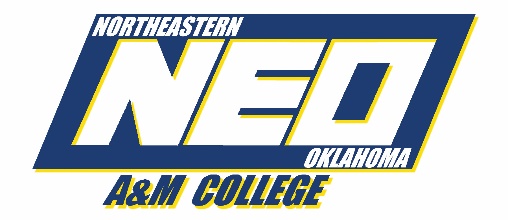 STUDENT STATEMENT OF NON FILINGStudent Name_________________________	Student ID#___________________________I was not required to file a tax return in 2021.  I did have income from working in 2021. Indicate amount below. $____________________ 	 I did not have any income from working in 2021.Signature______________________________ Date____________